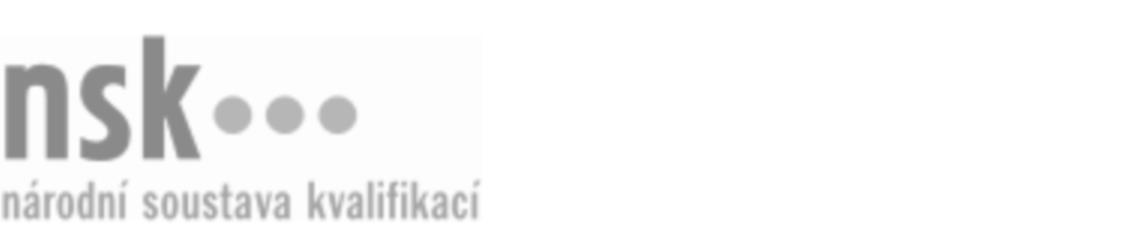 Kvalifikační standardKvalifikační standardKvalifikační standardKvalifikační standardKvalifikační standardKvalifikační standardKvalifikační standardKvalifikační standardMechanik/mechanička motorových lokomotiv motorář/motorářka (kód: 23-131-H) Mechanik/mechanička motorových lokomotiv motorář/motorářka (kód: 23-131-H) Mechanik/mechanička motorových lokomotiv motorář/motorářka (kód: 23-131-H) Mechanik/mechanička motorových lokomotiv motorář/motorářka (kód: 23-131-H) Mechanik/mechanička motorových lokomotiv motorář/motorářka (kód: 23-131-H) Mechanik/mechanička motorových lokomotiv motorář/motorářka (kód: 23-131-H) Mechanik/mechanička motorových lokomotiv motorář/motorářka (kód: 23-131-H) Autorizující orgán:Ministerstvo průmyslu a obchoduMinisterstvo průmyslu a obchoduMinisterstvo průmyslu a obchoduMinisterstvo průmyslu a obchoduMinisterstvo průmyslu a obchoduMinisterstvo průmyslu a obchoduMinisterstvo průmyslu a obchoduMinisterstvo průmyslu a obchoduMinisterstvo průmyslu a obchoduMinisterstvo průmyslu a obchoduMinisterstvo průmyslu a obchoduMinisterstvo průmyslu a obchoduSkupina oborů:Strojírenství a strojírenská výroba (kód: 23)Strojírenství a strojírenská výroba (kód: 23)Strojírenství a strojírenská výroba (kód: 23)Strojírenství a strojírenská výroba (kód: 23)Strojírenství a strojírenská výroba (kód: 23)Strojírenství a strojírenská výroba (kód: 23)Týká se povolání:Mechanik motorových lokomotivMechanik motorových lokomotivMechanik motorových lokomotivMechanik motorových lokomotivMechanik motorových lokomotivMechanik motorových lokomotivMechanik motorových lokomotivMechanik motorových lokomotivMechanik motorových lokomotivMechanik motorových lokomotivMechanik motorových lokomotivMechanik motorových lokomotivKvalifikační úroveň NSK - EQF:333333Odborná způsobilostOdborná způsobilostOdborná způsobilostOdborná způsobilostOdborná způsobilostOdborná způsobilostOdborná způsobilostNázevNázevNázevNázevNázevÚroveňÚroveňOrientace ve strojírenských normách a v technické dokumentaci strojů, přístrojů a zařízeníOrientace ve strojírenských normách a v technické dokumentaci strojů, přístrojů a zařízeníOrientace ve strojírenských normách a v technické dokumentaci strojů, přístrojů a zařízeníOrientace ve strojírenských normách a v technické dokumentaci strojů, přístrojů a zařízeníOrientace ve strojírenských normách a v technické dokumentaci strojů, přístrojů a zařízení33Volba postupu práce, potřebných nástrojů, pomůcek a náhradních dílů pro provádění montáže, demontáže a oprav vznětových motorůVolba postupu práce, potřebných nástrojů, pomůcek a náhradních dílů pro provádění montáže, demontáže a oprav vznětových motorůVolba postupu práce, potřebných nástrojů, pomůcek a náhradních dílů pro provádění montáže, demontáže a oprav vznětových motorůVolba postupu práce, potřebných nástrojů, pomůcek a náhradních dílů pro provádění montáže, demontáže a oprav vznětových motorůVolba postupu práce, potřebných nástrojů, pomůcek a náhradních dílů pro provádění montáže, demontáže a oprav vznětových motorů33Měření a kontrola délkových rozměrů, geometrických tvarů, vzájemné polohy prvků a jakosti povrchu vznětového motoruMěření a kontrola délkových rozměrů, geometrických tvarů, vzájemné polohy prvků a jakosti povrchu vznětového motoruMěření a kontrola délkových rozměrů, geometrických tvarů, vzájemné polohy prvků a jakosti povrchu vznětového motoruMěření a kontrola délkových rozměrů, geometrických tvarů, vzájemné polohy prvků a jakosti povrchu vznětového motoruMěření a kontrola délkových rozměrů, geometrických tvarů, vzájemné polohy prvků a jakosti povrchu vznětového motoru33Určování závad, opotřebení součástí vznětových motorů, rozhodování o způsobu jejich opravy, renovaceUrčování závad, opotřebení součástí vznětových motorů, rozhodování o způsobu jejich opravy, renovaceUrčování závad, opotřebení součástí vznětových motorů, rozhodování o způsobu jejich opravy, renovaceUrčování závad, opotřebení součástí vznětových motorů, rozhodování o způsobu jejich opravy, renovaceUrčování závad, opotřebení součástí vznětových motorů, rozhodování o způsobu jejich opravy, renovace33Sestavení a kontrola vznětového motoru hnacího nebo speciálního kolejového vozidlaSestavení a kontrola vznětového motoru hnacího nebo speciálního kolejového vozidlaSestavení a kontrola vznětového motoru hnacího nebo speciálního kolejového vozidlaSestavení a kontrola vznětového motoru hnacího nebo speciálního kolejového vozidlaSestavení a kontrola vznětového motoru hnacího nebo speciálního kolejového vozidla33Provedení demontáže, opravy a montáže části vznětového motoruProvedení demontáže, opravy a montáže části vznětového motoruProvedení demontáže, opravy a montáže části vznětového motoruProvedení demontáže, opravy a montáže části vznětového motoruProvedení demontáže, opravy a montáže části vznětového motoru33Mechanik/mechanička motorových lokomotiv motorář/motorářka,  29.03.2024 7:21:05Mechanik/mechanička motorových lokomotiv motorář/motorářka,  29.03.2024 7:21:05Mechanik/mechanička motorových lokomotiv motorář/motorářka,  29.03.2024 7:21:05Mechanik/mechanička motorových lokomotiv motorář/motorářka,  29.03.2024 7:21:05Strana 1 z 2Strana 1 z 2Kvalifikační standardKvalifikační standardKvalifikační standardKvalifikační standardKvalifikační standardKvalifikační standardKvalifikační standardKvalifikační standardPlatnost standarduPlatnost standarduPlatnost standarduPlatnost standarduPlatnost standarduPlatnost standarduPlatnost standarduStandard je platný od: 21.10.2022Standard je platný od: 21.10.2022Standard je platný od: 21.10.2022Standard je platný od: 21.10.2022Standard je platný od: 21.10.2022Standard je platný od: 21.10.2022Standard je platný od: 21.10.2022Mechanik/mechanička motorových lokomotiv motorář/motorářka,  29.03.2024 7:21:05Mechanik/mechanička motorových lokomotiv motorář/motorářka,  29.03.2024 7:21:05Mechanik/mechanička motorových lokomotiv motorář/motorářka,  29.03.2024 7:21:05Mechanik/mechanička motorových lokomotiv motorář/motorářka,  29.03.2024 7:21:05Strana 2 z 2Strana 2 z 2